ПРОЕКТ
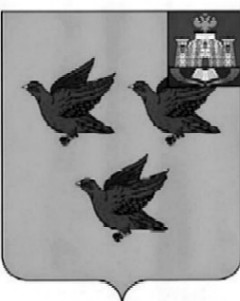 РОССИЙСКАЯ ФЕДЕРАЦИЯОРЛОВСКАЯ ОБЛАСТЬЛИВЕНСКИЙ ГОРОДСКОЙ СОВЕТ НАРОДНЫХ ДЕПУТАТОВРЕШЕНИЕ«____» _________ 2023 г. № ________                          Принято решением                                                                                         Ливенского городского                                                                                Совета народных депутатов                                                                          от _________  2023 г. №_____ГСО внесении изменения в решение   Ливенского городского Совета народных депутатов от 29 ноября 2016 г. №4/042-ГС «Об утверждении Положения о порядке взимания платы с родителей (законных представителей) за присмотр и уход за детьми в муниципальных бюджетных дошкольных образовательных организациях города ЛивныВ соответствии со статьей 65 Федерального закона от 29 декабря . № 273-ФЗ «Об образовании в Российской Федерации», Федеральным законом  от  6 октября . № 131-ФЗ «Об общих принципах организации местного самоуправления в Российской Федерации», Уставом города Ливны Орловской области Ливенский городской Совет народных депутатов решил:1. Внести в приложение к решению Ливенского городского Совета народных депутатов от 29 ноября 2016 года № 4/042-ГС «Об утверждении Положения о порядке взимания платы с родителей (законных представителей) за присмотр и уход за детьми в муниципальных бюджетных дошкольных образовательных организациях города Ливны» следующее изменение:- подпункт 9 пункта 3.4. признать утратившим силу.        2. Настоящее решение вступает в силу с 1 сентября 2023 года.Председатель Ливенского городского Совета народных депутатов		             	                      Е. Н. КонищеваГлава города                                                                                 С. А. Трубицин